Pour des questions de sécurité, des cultures de microorganismes réalisées au lycée ne peuvent pas être réouvertes. Articles R.1335-1 et suivants du code de la santé publiqueRespect des conditions de stérilité MatérielBec électriqueEau de javel diluée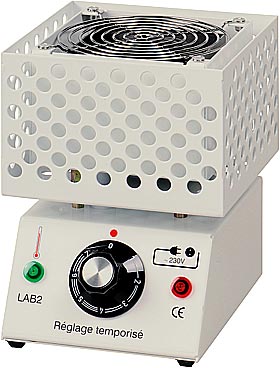 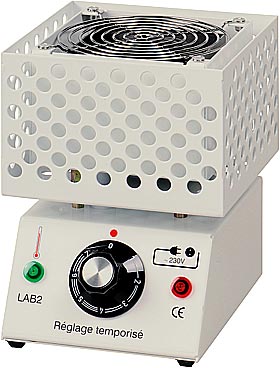 papier absorbantsavonpoubelle de tablecristallisoir avec eau de javelProtocoleOter vos bijoux (bagues et bracelets)Attacher vos cheveux si nécessaireLaver vos mains au savonNettoyer la paillasse à l’eau de javel diluéeAllumer le bec électrique pour créer la zone de stérilitéLa zone de stérilité dans laquelle vous devez manipuler est définie par la zone rouge présentée sur le schéma. Veiller à ce que tout le matériel soit situé dans cette zone de stérilité.Le matériel contaminé par des microorganismes présente un risque pour l’environnement !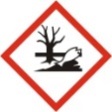 Agiter toutes les suspensions avant de les utiliser.Tout le matériel utilisé pour la mise en culture (écouvillon…) sera déposé dans le cristallisoir contenant de l’eau de javel.Mise en culture sur milieu solide d’une suspension de levures ou de bactériesFaire pousser des levures de bière n’est pas un acte dangereux, cependant, il faut savoir que le milieu utilisé et que les conditions de culture des levures peuvent convenir à d’autres microorganismes moins sympathiques. Il est nécessaire de fermer toutes les boîtes de Pétri après ensemencement à l’aide de ruban adhésif ou bien de film étirable paraffiné.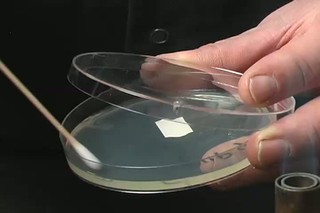 Avant chaque prélèvement, si plusieurs utilisations d’un même tubeFlamber l'orifice débouché du tube contenant la suspension avant et après chaque prélèvement ou ensemencement. Pendant ce flambage garder le bouchon dans la main, entre le petit doigt et la paume ; ne jamais le poser sur la paillasse. Après flambage, reboucher immédiatement Opérer rapidement et toujours dans la zone de stérilité du bec électrique pour restreindre les possibilités de contamination. Ecouvillonnage en cadrant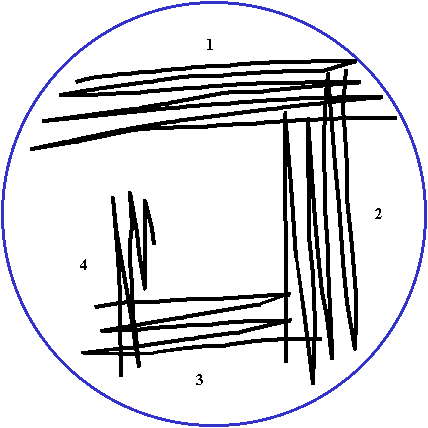 Tremper l’écouvillon dans la suspension, égoutterFermer le tubeOuvrir le couvercle de la boîte de PétriEtaler votre prélèvement entièrement sur la gélose de la totalité de la boîte (1). Tourner la boîte d’un quart de tour, étaler à nouveau (2).Recommencer 2 autres fois (3, 4) en tournant toujours dans le même sens (un tour complet réalisé par la boîte)Fermer la boîte Jeter l’écouvillon dans la poubelle et refermer le couvercle en tournant.Dépôt des disques :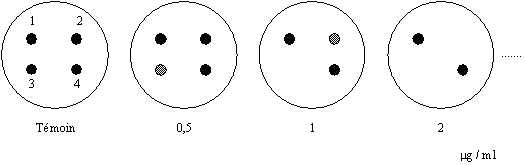 Flamber la pince de prélèvementPositionner la boîte contenant les disques dans la zone de stérilitéPrélever un disque et fermer la boîteOuvrir la boîte de Pétri et déposer le disqueFermer le couvercle de la boîte de PétriRecommencer cette manipulation pour chaque disque en les éloignant les uns des autresMise en culture de levures de boulangerSaccharomyces cerevisiae
Préparation du milieu de culture SOLIDE « maison »Si possible faire un milieu de culture de type YPG, mais un on peut aussi préparer un milieu « maison ».Matériel : Mélanger en agitant longuement 5 g de levure fraîche de boulangerie avec 100ml d’eau distillée et un cube de bouillon de bœuf. Porter à ébullition pendant quelques minutes.Ajouter 20 g de sucre en poudre et compléter à 1 litre avec de l’eau. Bien mélanger. Reporter à ébullition pendant quelques minutes. Filtrer avec un filtre café.Prélever 100 ml de ce bouillon et y mélanger une feuille de gélatine alimentaire (2 grammes) découpée en petits morceaux mais le résultat est meilleur si on utilise l’Agar à raison de 1 g pour 100 cm3. Porter à ébullition jusqu’à dissolution complète de la gélatine ou de l’Agar et laisser refroidir un peu.Verser le milieu dans les boites de Pétri 20 cm3 par boite et placer au réfrigérateur jusqu’à gélification du milieu.
Préparation d’une suspension de levuresMélanger 1 g de levure fraîche de boulanger avec 100 cm3 d’eau tiède et 1 g de glucose, bien agiter et laisser reposer 1 heure.Répartir cette suspension dans des tubes stérilesChaque binôme doit disposer d'un tube stérile.Mise en culture de bactéries du yaourtLactobacillus bulgaricus et Streptococcus thermophilus 
Préparation d’un milieu de culture LIQUIDE : YEAST 1 gr +PEPTONE 0,7 gr + LACTOSE 1 gr le tout dans 100 ml d'eau distillée, puis stériliser.Répartir ce milieu dans des tubes stériles et boucherEnsemencement  fait au laboratoire uniquement :Tremper un écouvillon stérile dans du YaourtLe plonger dans le milieu liquideLaisser au bain marie à 42°C développement en 5 heures au moins.Levure de boulanger : 5 gCube de bouillon de bœuf20 g de sucre en poudre (saccharose)Filtre (à café)Agar ou gélatine (2g)Boîtes de PétriCompte-goutte : 2Oese ou écouvillon d’ensemencementEau distillée